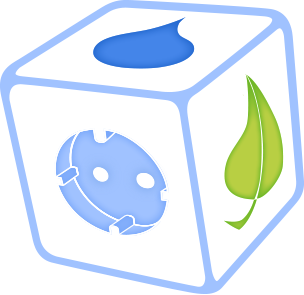 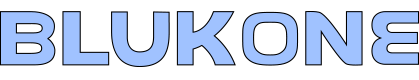 Das Planspiel 
Nachhaltiges EnergiemanagementDie Situation:In EcoQuest3 habt ihr für ein Unternehmen eine Vision zum Einsatz nachhaltiger Energie in Unternehmen recherchiert.In EcoQuest4 habt ihr mögliche Ziele überlegt und Maßnahmen zur Umsetzung dieser Ziele erarbeitet.In einem Planspiel wird im Unternehmen die Umsetzung der Maßnahmen diskutiert, um das Ziel erreichen zu können. Ablauf des Planspiels:Begrüßung durch den Chef_in. Er/Sie erklärt, wieso alle versammelt sind.kurze Vorstellungsrunde (Name & Aufgabe)Der/Die Energiemanager_in schlägt zur Umsetzung der Energieziele die erarbeiteten Maßnahmen vor.Diese Maßnahmen werden diskutiert.Der Chef achtet darauf, dass sich alle an der Diskussion beteiligen und alle Standpunkte angehört werden.Der/Die Chef_in fällt eine (fundierte) Entscheidung, die im Unternehmen umgesetzt werden soll.Die beteiligten Personen/Rollen:Der/Die Energiemanager_in erklärt die erarbeiteten Maßnahmen und wieso sie geeignet sind, um im Sinne der Energiepolitik die vereinbarten Ziele zu erreichen.Der/Die Chef_in denkt an die Finanzen und an die Auswirkungen für sein Unternehmen. 
Er leitet die Diskussion und achtet darauf, dass alle Beteiligten zu Wort kommen.Betriebsrat / Personalvertretung haben das Wohl aller Angestellten im Auge und achten darauf, dass keine Maßnahmen durchgesetzt werden, die den Angestellten Nachteile bringen.(z.B.) Schülervertretung vertritt die Position der Schüler_innen.(z.B.) Elternvertretung vertritt die Position der Eltern.Eventuell: Die Sicherheitsvertrauensperson schaut auf die Sicherheit aller Mitarbeiter_innen. Er/Sie ist in einem Unternehmen der/die Spezialist_in für Arbeitsschutz, Gesundheitsschutz und Unfallverhütung. Eventuell: PR-Manager_in achtet darauf, wie das Unternehmen sich nach außen präsentiert (Soziales!), welches Image es also z.B. bei Kunden, Anrainern etc. hat bzw. durch neue Maßnahmen bekommt.Weitere mögliche Rollen:Abteilungsleiter_in (wenn´s um Diplomarbeiten geht)Werkstättenleiter_inFirmenvertreter_inVorbereitung des Planspiels:Ihr braucht folgende (von euch) hochgeladenen Beiträge für die Vorbereitung eurer Rollen:Energiepolitik des Unternehmens oder Vision des Unternehmens zum nachhaltigen Einsatz von Energieeure Ziele (vor allem das Ziel, zu dem ihr Maßnahmen erarbeitet habt)euren Maßnahmen-Listeeine Abschätzung der Kosten eurer Maßnahmenev. Flyer / Infos aus EcoQuest2, …Vorbereitungsschritte:Jede/r wählt eine Rolle und überlegt sich einen Namen für seine Rolle.Jede/r trägt den Namen der entsprechenden Rollenkarte ein.Bereitet euch anhand der Leitfragen auf eure Rollen vor! 
Die Rollenkarten (oder eigene Notizzettel) dürfen gerne dafür verwendet werden.Leitfragen für die Rollenvorbereitung:Mach dir Notizen zu diesen Fragen, um dich optimal auf deine Rolle vorzubereiten!Welches technische oder betriebliche Fachwissen hat deine Rolle? Lies ev. die passenden Lernpfade bzw. Informationen aus den EcoQuests noch einmal durch!Muss sich deine Rolle mit den relevanten Gesetzen auskennen? Lies sie nach!Sind deiner Rolle die Kosten der Maßnahmen wichtig? Informiere dich (online), welche Kosten ungefähr realistisch sind bzw. ob es Fördermaßnahmen gibt. Sind deiner Rolle die sozialen Auswirkungen der Maßnahmen auf Angestellte (und/oder Kunden) wichtig? Überlege, welche Auswirkungen möglich sind.Welche Argumente könnte deine Rolle nennen?Welche Argumente könnten die anderen Rollen bringen? Bereite einige Gegenargumente vor!Welche Fragen könntest du den anderen Rollen stellen?Überlege, welche Einstellungen deine Rolle hat: [vgl. Argumentekommode]Welche (persönlichen und gesellschaftlichen) Normen oder Werte leiten das Verhalten deiner Rolle? Welche Interessen vertritt deine Rolle? Was will sie erreichen?